Πληροφορίες:  	1768ΚΟΙΝ:	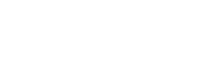 Πίνακας Αποδεκτών: